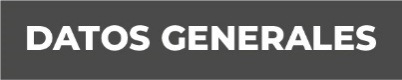 Nombre Sandra Luz González MogollónGrado de Escolaridad  Licenciatura en DerechoCédula Profesional (Licenciatura) 6308587Teléfono de Oficina  228-8-41-61-70. Ext. 3208Correo Electrónico smogollon@fiscaliaveracruz.gob.mxFormación Académica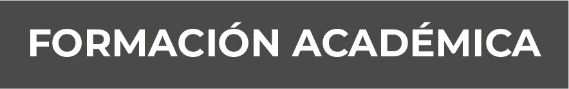 2004 - 2008Licenciatura en DerechoUniversidad VeracruzanaXalapa, VeracruzTrayectoria Profesional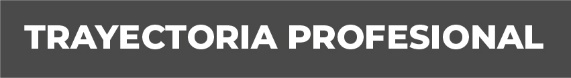 JUNIO 2012 - FEBRERO 2018, Xalapa, VeracruzCENTRO DE EVALUACIÓN Y CONTROL DE CONFIANZA DE LA SSP  / INVESTIGADOR SOCIOECONOMICO - JEFA DEL ÁREA DE VALIDACIÓN DOCUMENTAL.ENERO 2011 -MARZO 2012, Villahermosa, TabascoPROCURADURÍA GENERAL DE LA REPÚBLICA DELEGACIÓN TABASCO (PGR)/ PROFESIONAL EJECUTIVO DE SERVICIOS ESPECIALIZADOS/ OFICIAL SECRETARIO DE AGENCIA INVESTIGADORA.ABRIL 2009- SEPTIEMBRE 2010, Xalapa, VeracruzSERVICIO DE ADMINISTRACIÓN TRIBUTARIA (SAT) / ABOGADA TRIBUTARIA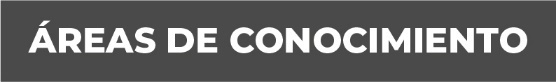 Derecho PenalDerecho ConstitucionalDerecho AgrarioMedicina Legal y ForenseJuicios OralesInvestigación de AntecedentesSeguridad Pública y Prevención del Delito